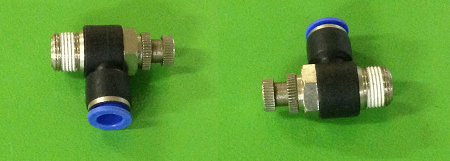 Код из 1САртикулНаименование/ Бренд/ПоставщикТехнические характеристикиГабаритыД*Ш*В,ммМасса,грМатериалМесто установки/Назначение01883Фитинг SL10-03диметр трубки 10 мм, резьба 3/8’ D=16.663-15.807Пластик, металлДля соединения пневмотрубок с пневмораспределителями, пневмоцилиндрами и т. Д.01883диметр трубки 10 мм, резьба 3/8’ D=16.663-15.807Пластик, металлДля соединения пневмотрубок с пневмораспределителями, пневмоцилиндрами и т. Д.01883Jelpcдиметр трубки 10 мм, резьба 3/8’ D=16.663-15.807Пластик, металлДля соединения пневмотрубок с пневмораспределителями, пневмоцилиндрами и т. Д.